		ALLEGATO 1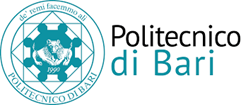 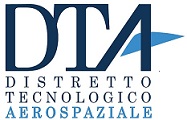 Master Universitario di II Livello in Additive Manufacturing – I edizioneAnno Accademico 2018 - 2019DOMANDA DI AMMISSIONE (da compilare a stampatello o, preferibilmente, a macchina)Al Magnifico RettorePolitecnico di BariDirezione Gestione Risorse e Servizi IstituzionaliSettore Ricerca e relazioni InternazionaliUfficio Post-LaureamVia Amendola 126/B70126 BariIl/la  sottoscritto/a_________________________________________________________________					(cognome e nome )Nato/a a _______________________________________________(______)      il ______________   	                                        (Paese, Comune, Provincia)					residente in _______________________________________________, (Comune, Provincia)Codice Fiscale:_________________________via ___________________________________________________________n° ____C.A.P _________Tel.: ____________________,  cell.: _____________________Indirizzo mail:_______________________________________________________PEC (se disponibile)__________________________________________________________________□ domicilio in Italia (barrare solo per gli stranieri residenti all’estero)via ___________________________________________________________n° ____C.A.P _________impegnandosi a comunicare tempestivamente ogni eventuale variazione dei dati forniti, CHIEDE DI ESSERE AMMESSO/A AL Master Universitario di II Livello in Additive Manufacturing  attivato dal Politecnico di Bari per  per l' A.A. 2018/2019.A tal fine, allega alla presente:Fotocopia di un documento di riconoscimento valido, debitamente sottoscritto e leggibile (Carta d’Identità - Passaporto);Fotocopia del Codice Fiscale;Fotocopia della ricevuta di pagamento della tassa per prova di accesso;Autocertificazione (ai sensi del D.P.R. 445/2000) dei titoli redatta in conformità all’allegato 2;Curriculum vitae et studiorum in formato europeo; Copia del presente bando sottoscritto in ogni pagina per accettazione di quanto ivi disciplinato.Il /La sottoscritto/a dichiara di aver letto e di approvare in ogni suo punto il Bando  di selezione per l’ ammissione al suddetto Corso di Master, di essere in possesso di tutti i requisiti ivi previsti e di essere consapevole che, ai sensi del D.Lgs. 445/2000, il rilascio di dichiarazioni false o incomplete costituisce un reato penale.Il/La sottoscritto/a dichiara inoltre  di dare il proprio consenso per l’uso, la comunicazione e la diffusione dei propri dati personali esclusivamente per i trattamenti relativi all’espletamento delle procedure connesse al suddetto Corso di Master. Il/La sottoscritto/a si impegna infine a comunicare le eventuali variazioni ai dati forniti nella presente domanda, riconoscendo che il Politecnico di Bari non è responsabile per la dispersione di comunicazioni dipendente da inesatta indicazione del recapito da parte del concorrente o da mancata, oppure tardiva comunicazione del cambiamento dell'indirizzo indicato nella domanda, né per eventuali disguidi postali e telegrafici, o comunque imputabili a fatto di terzi, a caso fortuito o forza maggiore.LUOGO E DATA                                                                   FIRMA______________________________________________________________________________________________NB: Le domande prive dei documenti di cui ai punti da 1 a 6 e/o non integralmente compilate e/o non sottoscritte non saranno considerate ammissibili.